       Förtjänsttecken 2021            Svante Engblom       	tilldelas 2021 års förtjänsttecken       av Stockholms läns Bildningsförbund

Svante har verkat som kursansvarig och konstnärlig ledare för Sång – och Teaterlinjen på Sundbybergs folkhögskola sedan 1988, och har även gästspelat på många av länets övriga folkhögskolor. Många är de artister, skådespelare och musiker som växt med hjälp av Svantes peppning, engagemang och stora inkluderande leende. Svante är en sann folkbildare som tror på människans förmåga att göra gott och att alla kan, oavsett bakgrund. Svante har gjort stort intryck på alla som mött honom!
         ”Folkbildning är grejen” som Svante själv säger! 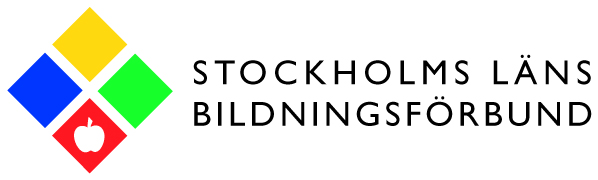 